Febrero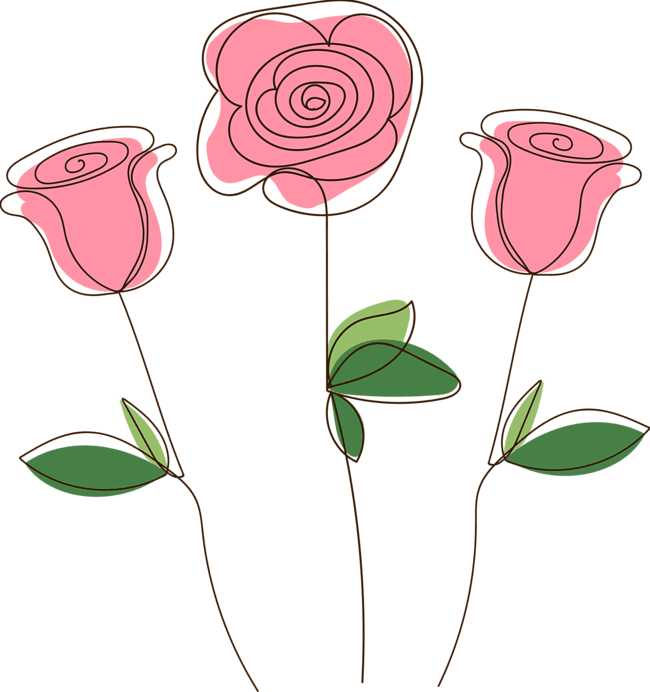 